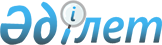 "Қылмыстық қудалау органдарымен қылмыс, оқиғалар туралы өтініштер мен хабарламаларды қарау туралы" N 2-3С нысанды статистикалық есеп және оны құру жөніндегі Нұсқауды бекіту және іске ендіру туралы
					
			Күшін жойған
			
			
		
					Қазақстан Республикасының Бас прокуратурасының 2003 жылғы 11 тамыздағы N 48 бұйрығы. Қазақстан Республикасы Әділет министрлігінде 2003 жылғы 13 тамызда тіркелді. Тіркеу N 2441. Күші жойылды - Қазақстан Республикасы Бас Прокурорының 2010 жылғы 17 маусымдағы N 34 Бұйрығымен

      Ескерту. Күші жойылды - Қазақстан Республикасы Бас Прокурорының 2010.06.17 № 34 Бұйрығымен.      Қылмыстық туралы статистикалық есеп берушілікті жетілдіру мақсатында, Қазақстан Республикасының Прокуратура туралы» Заңының 11-бабының 4-1) тармақшасын басшылыққа ала отырып,  БҰЙЫРАМЫН : 

      1. Қылмыстық қудалау органдарымен қылмыс, оқиғалар туралы өтініштер мен хабарламаларды қарау туралы» N2-3С нысанды статистикалық есеп және оны құру жөніндегі Нұсқау бекітілсін. 

      2. Құқықтық статистика субъектілері, Бас әскери прокурор, Құқықтық статистика және арнайы есепке алу жөнінде комитет және оның аумақтық бөлімшелері, Алдын ала тергеу мен анықтаудың заңдылығына қадағалау бойынша департамент, облыс прокурорлары және оларға теңестірілгендер осы бұйрықтың тиісті дәрежеде орындалуын қамтамасыз етсін. 

      3. Осы бұйрық Қазақстан Республикасы Әділет министрлігінде мемлекеттік тіркелген уақытынан бастап іске енгізіледі. 

      4. Осы бұйрықтың орындалуын бақылау Қазақстан Республикасы Бас Прокурорының жетекшілік ететін орынбасарына жүктелсін.        Қазақстан Республикасының 

      Бас Прокурорының міндетін 

      атқарушы       КЕЛІСІЛГЕН:            

 

        Қазақстан Республикасының   

      Қорғаныс министрі       

      2003 жылғы 24 маусымда    

 

        Қазақстан Республикасының   

      Әділет министрінің      

      2003 жылғы 17 шілдеде    

 

        Қазақстан Республикасының   

      Кедендік бақылау       

      агенттігінің төрағасы    

      2003 жылғы 4 маусымда    

 

        Қазақстан Республикасының   

      Төтенше жағдайлар жөніндегі  

      агенттігінің төрағасы     

 

        Қазақстан Республикасының   

      Ішкі істер министрінің    

      2003 жылғы 26 маусымда    

 

        Қазақстан Республикасының   

      Ұлттық қауіпсіздік      

      комитетінің төрағасы    

      2003 жылғы 10 маусымда   

 

        Қазақстан Республикасының   

      Қаржы полициясы       

      агенттігінің төрағасы    

      2003 жылғы 21 маусымда   Қазақстан Республикасы   

Бас Прокурорының      

2003 жылғы 11 тамыздағы  

N 48 бұйрығымен      

бекітілген         

  Қылмыстық қудалау органдарымен қылмыс, оқиғалар туралы 

өтініштер мен хабарламаларды қарастыру туралы 

N 2-ӨХ тұлғалы статистикалық есепті құру жөніндегі 

НҰСҚАУ        Ескерту: Нұсқаудың атауына өзгерту енгізілді - ҚР Бас Прокурорының 2006 жылғы 25 қыркүйектегі  N 54 бұйрығымен .  1. Жалпы ережелер 

      1. Қылмыс, оқиғалар туралы өтініштер мен хабарламаларды қарау туралы N 2-ӨХ тұлғалы есеп (бұдан әрі - Есеп) N 1 Қосымша, дайындалып жатқан және жасалған қылмыс, оқиғалар туралы өтініштер мен хабарламаларды қарау жөнінде қылмыстық қудалау органы жұмысының нәтиже көрсеткiштерiнiң санын бейнелейдi. Қылмыс, оқиғалар түрлерi бойынша хабарламалар мен өтiнiштердiң қылмыстық қудалау органдарына келiп түскен құрылымды сипаттайтын жинақтау мен статистикалық ақпаратты жиелендiру, оларды қарау нәтижесi, мерзiмi және солар бойынша қабылданған шешiмдердiң негiздiлiгiнiң есепке алынуы есепте тұруға тағайындалған. 

       Ескерту: 1-тармаққа өзгерту енгізілді - ҚР Бас Прокурорының 2006 жылғы 25 қыркүйектегі  N 54 бұйрығымен . 

      2. Құқықтық статистиканың субъектілеріне қылмыстық қудалауды іске асыратын мемлекеттік органдар және прокуратура органдары жатады. 

      3. Есеп, қылмыстық қудалау органының қызметкерімен, Қазақстан Республикасы Бас Прокурорының Қазақстан Республикасы Әділет министрлігінде N 2165 тіркелген «Қылмыстар, оқиғалар жөніндегі арыздарды, хабарламаларды, өтініштерді және басқа да ақпараттарды қабылдау, тіркеу, есепке алу жөніндегі»Нұсқауды бекіту және қолданысқа енгізу туралы 2003 жылдың 10 ақпанындағы N 6  бұйрығымен бекiтiлген (әрi қарай - өтiнiштердi есепке алу Кiтабы) қылмыстар, оқиғалар туралы хабарламалар мен өтiнiштердi есепке алу Кiтабы негiзiнде және тағы басқа есепке алу-тіркеу құжаттарымен құрастырылады. 

      4. Есепке қылмыстық қудалау органының басшысы мен қадағалаушы прокурордың қолдары қойылады. 

      Қолдары қойылған есеп әрбiр қылмыстық қудалау субъектiсi бойынша бөлек жинақтық есепті құру үшін құқықтық статистика және арнайы есепке алу жөніндегі Комитет аймақтық басқармасына (бұдан әрі аймақтық басқармалар), ал әскери адамдарға Қазақстан Республикасы Бас прокуратурасының Құқықтық статистика және арнайы есепке алу жөніндегі комитетінің Құқықтық статистика және арнайы есепке алу жөніндегі әскери басқармасына (бұдан әрі - Әскери басқарма) жолданады. 

      5. Аймақ бойынша және әр құқықтық статистика субъектісi бойынша жинақтық есеп Қазақстан Республикасы Бас прокуратурасының Құқықтық статистика және арнайы есепке алу жөніндегі комитетiне (бұдан әрі - Комитет) жолданады. 

      Техникалық тапсырмаға сәйкес, есепті құрғанда есептің өз көрсеткіштерімен статистикалық есептің өзге де тұлғалары арасында қисынды арақатыстық сақталуы тиіс. 

      Әр субъект бойынша араларындағы қисынды арақатыстықты тексеруді қамтамасыз ету үшін жинақтық есеп пен есеп бір уақытта берілу тиіс. 

      6. Есептің толықтығы мен нақтылығына, есепті құратын құқықтық статистика субъектілерiнің басшылары жауапкершілікте болады. 

      Аймақтық басқармалардың бастықтары есептіліктің бұрмалаушылығын жоюға бағытталған қажетті шараларды бақылап, қабылдауы тиіс. 

      Комитетке модем байланысы бойынша есепті берген соң, оны түзету Қазақстан Республикасының Бас Прокурорымен белгіленген тәртіп бойынша жүргізіледі. 

      Барлық статистикалық есеп Қазақстан Республикасы Бас Прокурорының бұйрықтарымен бекітілген тұлғалардың бланкілерінде құрылады.  

  2. Есепті таныстыру 

      7. Есеп осы Нұсқаумен белгіленген мерзімде және толық көлемде таныстырылуы тиіс. Комитетке есепті беру уақыты деп оның модем байланысы арқылы түскен уақыты есептеледі. 

      8. Есеп тоқсан сайын өсім қорытындысымен құрылады да облыс бойынша Басқармаға мынадай мезгілде беріледі: 

      1) аудандық, қалалық, облыстық қылмыстық қудалау органдарымен (және оған теңестірілгендермен) аймақтық басқармаларға есеп беру кезеңінен соң кейінгі айдың 4-шi жұлдызына қарай; 

      2) әскери қылмыстық қудалау органдарының әскери басқармасына есеп беру кезеңінен соң, келесi айдың 4-шi жұлдызына қарай; 

      3) қылмыстық қудалау органдарының орталық аппараттарымен Комитетке есеп беру кезеңінен соң, келесi айдың 4-шi жұлдызына қарай. 

      9. Жинақтық есеп пен әрбiр құқықтық статистика субъектісi бойынша есеп аймақтық басқармалар, Комитетке модем байланысы арқылы оны тексеріп, қол қойылған соң - есеп беру кезеңінен кейінгі айдың 8-шi жұлдызына қарай беріледі. 

      10. Республика бойынша жинақтық есептi Комитет Бас прокурорға - есеп беру кезеңінен соң, кейінгі айдың 14-шi жұлдызына қарай береді. 

      Есепті өз уақытында бермегені үшін бақылаушы прокурор мен есептi құрастырушылар жауапкершілікте болады.  

  3. Есепті құру 

      11. Әр қылмыстық қудалау органы бойынша бірыңғай тұлғалы жеке есеп құрылады, онда 1-26 бағандар мен 1-141 жолдар құқықтық статистиканың барлық субъектiлерiне сай келеді және белгіленген жүйелiлiкпен Қазақстан Республикасы Қылмыстық кодексінің баптары мен тарауларына сәйкес қылмыстардың түрлерін көрсетеді. 

       Ескерту: 11-тармаққа өзгерту енгізілді - ҚР Бас Прокурорының 2006 жылғы 25 қыркүйектегі  N 54 бұйрығымен . 

      12. Бағандардың көрсеткіштері ақпараттық есепке алу құжаттарына сәйкес келулері тиіс.  

      1-бағанда есептік жылдың басталуында қаралусыз қалған қылмыстар, оқиғалар жөніндегі өтініштердің және хабарламалардың саны бейнеленеді. 

       Ескерту: 12-тармақ жаңа редакцияда - ҚР Бас Прокурорының 2006 жылғы 25 қыркүйектегі  N 54 бұйрығымен . 

      13. 2-бағанда есептік кезеңде тіркелген қылмыстар, оқиғалар жөніндегі өтініштердің және хабарламалардың, сонымен қатар бір дерек бойынша Өтініштерді тіркеу кітабына алдында тіркелгендерге қосылған өтініштердің саны бейнеленеді. 

      Есептік жылдың басталуында қылмыстар, оқиғалар жөніндегі қаралмаған өтініштердің және хабарламалардың көрсеткіштер сомасы (1-баған) және есептік кезеңде тіркелген қылмыстар, оқиғалар жөніндегі өтініштер мен хабарламалардың саны, сонымен қатар бір дерек бойынша Өтініштерді есепке алу кітабына алдында тіркелгендерге қосылғандар (2-баған) Қазақстан Республикасы Қылмыстық Іс-жүргізу Кодексінің  185-бабының 1-бөлігі тәртібінде қабылданған шешімдер бойынша көрсеткіштер сомасына (6-баған), бір дерек бойынша Өтініштерді есепке алу кітабына алдында тіркелгендерге қосылғандарға (25-баған) және есептік кезеңнің соңындағы қалдыққа (26-баған) тең келуі тиіс. 

      Қорытындысы бойынша есеп болып қалыптастырылатын мерзімнің соңғы күнтізбелік күні есептік кезеңнің аяқталу күні болып табылады. Өтініштерді есепке алу кітабына есепті құрастырушы тұлға арқылы есептік айдың соңғы күнімен белгі белгіленеді және аты-жөнін көрсету арқылы анық көрсетілген қолы қойылады. 

      3-бағанда 2-бағаннан қылмыстық қудалаудың басқа органдарынан келіп түскен қылмыстар, оқиғалар жөніндегі өтініштер мен хабарламалардың және реттік нөмірдің белгіленуімен Өтініштерді тіркеу кітабына тіркелгендердің саны ерекшеленеді. 

      4-бағанда Өтініштерді тіркеу кітабына тіркелуден жасырынған, бірақ соңында анықталған және тиісті түрде тіркелген қылмыстар, оқиғалар жөніндегі өтініштердің және хабарламалардың жалпы саны бейнеленеді. 5-бағанда, сонымен қатар 4-бағаннан, прокуратура органдарымен анықталған, есепке алынудан жасырынған қылмыстар, оқиғалар жөніндегі өтініштер мен хабарламалар бейнеленеді. 

      Есепке алынудан жасырынған қылмыстар, оқиғалар туралы өтініштер мен хабарламалар туралы мәліметтер қылмыстық қудалау органының, сонымен қатар прокуратура органдарының (аудандық, облыстық және тағы басқа) есепке алу-тіркеу тәртібінің бұзылуы анықталған бөлімінің есебінде есептелетінін ескеру қажет. 

      Прокуратура органдарымен есепті құру кезінде 5-бағанда жоғарыдағы прокурорлармен анықталған қылмыстар, оқиғалар жөніндегі өтініштер мен хабарламалар бейнеленуі тиіс. 

       Ескерту: 13-тармақ жаңа редакцияда - ҚР Бас Прокурорының 2006 жылғы 25 қыркүйектегі  N 54 бұйрығымен . 

      14. 6-бағанда Қазақстан Республикасы Қылмыстық Іс-жүргізу Кодексінің  185-бабының 1-бөлігіне сәйкес қылмыстық қудалау органымен шешімдер қабылданған барлық өтініштер мен хабарламалар ескеріледі. 

      7-бағанда 6-бағаннан есептік жылдың басталуындағы қалдықтан Қазақстан Республикасы Қылмыстық Іс жүргізу Кодексінің  185-бабының 1-бөлігі тәртібінде қабылданған шешімдер саны ерекшеленеді. 

       Ескерту: 14-тармақ жаңа редакцияда - ҚР Бас Прокурорының 2006 жылғы 25 қыркүйектегі  N 54 бұйрығымен . 

      15. 8-ші бағанда шешім қабылданған жалпы санының ішінен қозғалған қылмыстық істің саны көрсетіледі. Соның ішінде 9-бағанда 4-бағаннан есепке алудан жасырылған қылмыс туралы өтініштер мен хабарламаларды әшкерелеу бойынша қозғалған қылмыстық істер көрсеткіші бейнеленеді. 

       Ескерту: 15-тармаққа өзгерту енгізілді - ҚР Бас Прокурорының 2006 жылғы 25 қыркүйектегі  N 54 бұйрығымен . 

      16. 10-ші бағанда шешім қабылданған санның ішінен, солар бойынша қылмыстық іс қозғаудан бас тартылған өтініштер мен хабарламалар көрсетіледі. Солардың ішінен 11-ші бағанда материалдары бойынша ақталмайтын негіз бойынша қылмыстық іс қозғаудан бас тартылған өтініштер мен хабарламалар атап көрсетіледі. 12-ші бағанда (соның ішінде 7-ші бағаннан) рақымшылық акті негізінде солар бойынша қылмыстық іс қозғаудан бас тартылған материалдар көрсетіледі. 

      13-ші бағанда Қазақстан Республикасының Қылмыстық iстердi жүргiзу кодексінің  37-бабының 1-бөліміндегі 2-тармағына сәйкес қылмыстық құрамы болмағандықтан, ал 14-ші бағанда - Қазақстан Республикасының Қылмыстық істерді жүргізу кодексінің 37-бабы 1-бөліміндегі 1-тармағына сәйкес қылмыс оқиғасы болмағандықтан, солар бойынша қылмыстық іс қозғаудан бас тартылған қылмыс туралы өтініштер мен хабарламалар көрсетіледі. 

       Ескерту: 16-тармаққа өзгертулер енгізілді - ҚР Бас прокурорының 2005 жылғы 5 шілдедегі  N 34 ,  2006 жылғы 25 қыркүйектегі  N 54 бұйрығымен. 

      16-1. 15-бағанда қылмыстық істі қозғаудан бас тарту туралы қаулылар шығарылғаннан кейін материалдары арнайыландырылған ауданаралық әкімшілік соттарға жіберілген өтініштер мен хабарламалардың саны ескеріледі. 

       Ескерту: 16-1-тармақпен толықтырылды - ҚР Бас прокурорының 2007.07.30.  N 32 Бұйрығымен. 

      17. 16-ші бағанда Қазақстан Республикасының Қылмыстық істерді жүргізу  кодексінің 185-бабының 1-бөліміндегi 3-тармағына сәйкес тергеулігі бойынша жіберілген өтініштер мен хабарламалардың саны көрсетіледі. Соттылығы бойынша берілген материалдар 17-ші бағанда көрсетіледі. 

      Қылмыстық қудалау органының бiр ғана бөлімшесінің бір қызметкерінен екіншісіне немесе iшкiведомстволық бір бөлімшеден екіншісіне берілген өтініштер мен хабарламалар бұл бағанда көрсетілмейді. 

      Тергеулігі бойынша жіберілген қылмыс туралы өтініштер мен хабарламаларды қабылдаған орган тіркеуі тиіс. Оны қабылдап алған және сол бойынша Қазақстан Республикасының Қылмыстық істерді жүргізу  кодексі 185-бабының 1-бөліміндегі 1, 2-тармақтарында берiлген тәртібімен шешім қабылдаған органның қарау мерзімі, оған келіп түскен сәтінен бастап есептеледі. 

      Тергеу және анықтау органдарымен соттылығы бойынша Қазақстан Республикасының Қылмыстық істерді жүргізу кодексі 185-бабының 1-бөліміндегі 3-тармағының тәртібімен қылмыс туралы өтініштер мен хабарламаларды жіберу, Қазақстан Республикасының Қылмыстық істерді жүргізу  кодексінің 390-бабының талаптарына сәйкес жүргізілу тиіс. 

       Ескерту: 17-тармаққа өзгерту енгізілді - ҚР Бас Прокурорының 2006.09.25.  N 54 , 2007.07.30.  N 32 Бұйрықтарымен. 

      18. Қылмыстар туралы өтініштер мен хабарламаларды қарау мерзімдері туралы мәліметтер 18-21-бағандарда бейнеленеді, соның ішінде 18-бағанда - үш тәуліктен кешіктірілмей, 19-бағанда - үш тәуліктен он тәулікке дейін, 20-бағанда - он тәуліктен екі айға дейін, 21-бағанда екі айдан артық уақытта. 

      Егер ақпаратты есепке алу Журналындағы (Бас Прокурордың 2003 жылғы 10 ақпандағы N 6  бұйрығымен бекiтiлген) өтініштерді есепке алу Кітабында қылмыс туралы хабарламалар мен өтiнiштер уақытында қайта тiркелмесе, онда оны қарастыру мерзiмi Қазақстан Республикасы Қылмыстық iстердi жүргiзу  кодексінің 184 бабына сәйкес оның қылмыстық қудалау органына келіп түскен сәтінен бастап саналады. 

       Ескерту: 18-тармаққа өзгерту енгізілді - ҚР Бас Прокурорының 2006.09.25.  N 54 , 2007.07.30.  N 32 Бұйрықтарымен. 

      19. 22-ші бағанда Қазақстан Республикасы Қылмыстық істерді жүргізу  кодексінің 190-бабындағы 2-тармақшасының тәртібімен қылмыстық іс қозғаудан бас тартылған қаулыны прокурордың бұзуына байланысты қозғалған қылмыстық істің саны көрсетіледі. Осы бағанда өткен жылдардағы қылмыстық іс қозғаудан бас тартылған материалдар бойынша прокурордың қабылданған шешімi ескерілмейді. 

      Қозғалған қылмыстық істің саны, қалалық немесе аудандық прокуратураның қадағалаулық іс жүргізуіне қосылған қылмыстық іс қозғауды және қылмыстық iс қозғаудан бас тартылған қаулыларды бұзу туралы прокурор қаулыларының көшірмелерімен салыстырылуы тиіс. 

      23-бағанда 22-бағаннан осы қылмыстық қудалау органының бастамасы бойынша қылмыстық іс қозғаумен прокурордың қылмыстық іс қозғаудан бас тарту туралы қаулыларды бұзған саны көрінеді. 

       Ескерту: 19-тармаққа өзгерту енгізілді - ҚР Бас Прокурорының 2006.09.25.  N 54 , 2007.07.30.  N 32 Бұйрықтарымен. 

      20. 24-бағанда Қазақстан Республикасы Қылмыстық iс жүргiзу кодексiнiң 190-бабы 1-тармақшасының тәртiбiмен қосымша тексерудің іс жүргізуіне арналған материалдарды жiберген прокурордың қылмыстық iс қозғаудан бас тарту туралы қаулыларды бұзған саны көрсетiледi. Соның iшiнде өткен жылдардағы қылмыстық iс қозғаудан бас тартылған материалдар бойынша прокурордың қабылдаған шешiмдерi ескерiлмейдi. 25-бағанда 24-бағаннан қылмыстық қудалау органдарының бастамасы бойынша қосымша тексеруге жіберілген материалдармен прокурордың қылмыстық іс қозғаудан бас тарту туралы қаулыларын бұзған саны ескеріледі. 

       Ескерту: 20-тармаққа өзгерту енгізілді - ҚР Бас Прокурорының 2006.09.25.  N 54 , 2007.07.30.  N 32 Бұйрықтарымен. 

      21. 26-бағанда Өтініштерді есепке алу кітабына алдында тіркелгенге қосылған өтініштер мен хабарламалар ескеріледі. Сонымен қатар олар бойынша қабылданған іс жүргізу шешімдері есепке алынуға тиісті емес. 

       Ескерту: 21-тармақ жаңа редакцияда - ҚР Бас Прокурорының 2006.09.25.  N 54 , 2007.07.30.  N 32 Бұйрықтарымен. 

      22. 27-бағанда есептік кезеңде ақырғы іс жүргізу шешімі қабылданбаған өтініштер мен хабарламалар көрсетіледі. 

       Ескерту: 22-тармаққа өзгерту енгізілді - ҚР Бас Прокурорының 2006 жылғы 25 қыркүйектегі  N 54 , 2007.07.30.  N 32 Бұйрықтарымен. 

      23. N 2 қосымшада "Қылмыстық іс қозғаудан бас тарту материалдары бойынша анықталған және өтелінген залал" қылмыстық қудалау органдарының қылмыстық іс қозғаудан бас тарту материалдары (бұдан әрі - бас тарту материалдары) бойынша залалды анықтау және өтеудегі Қазақстан Республикасы Қылмыстық  Кодексінің анықталған кезегіндегі (А кестесі) баптары және бөлімдеріне сәйкес көрсеткіштері мемлекеттік органға, заңды тұлғаларға және азаматтарға анықталған және өтелінген залалдың бөлінуімен (Б кестесі) бейнеленеді. Осы қосымша (ұлттық қауіпсіздік органдарын қоспағанда) қылмыстық қудалау органдары арқылы, ақпараттық есепке алу құжаттары негізінде, (NЗС-1 қылмыстық және NЗС-2 нысанды статистикалық кәртішкелер), қылмыстар туралы өтініштер мен хабарларды тіркеу кітабы негізінде жасалады. Сондай-ақ Құқықтық статистика органдарының автоматтандырылған деректер базасымен (АДБ) тоқсан сайындық салыстырулар өткізулері қажет. 

      Қылмыстық істі қозғаудан бас тарту материалы бойынша залал өтеу туралы мәліметтердің нақтылығына қылмыстық қудалау органының басшылары дербес жауап береді. 

       Ескерту: 23-тармақпен толықтырылды - ҚР Бас прокурорының 2005 жылғы 5 шілдедегі N 34   бұйрығымен . 

      24. Ақталған және ақталмаған негіздер бойынша қылмыстық істі қозғаудан бас тартылған материалдар жөніндегі анықталған және өтелген залал сомасы мыңдаған теңгемен белгіленеді. 

       Ескерту: 24-тармақпен толықтырылды - ҚР Бас Прокурорының 2006 жылғы 25 қыркүйектегі  N 54 бұйрығымен . 

                             Қазақстан Республикасы Бас Прокурорының 

                             2007 жылғы 11 тамыздағы N 48 бұйрығымен 

                          бекітілген "Қылмыстық қудалау органдарының 

                                қылмыстар жөніндегі өтініштер мен 

                          хабарламаларды қарауы туралы" 2-3С нысанды 

                             статистикалық есептің құрылуы бойынша 

                                     Нұсқаулыққа N 1-қосымша        Ескерту: 1-қосымша жаңа редакцияда - ҚР Бас Прокурорының 2007.07.30.  N 32 Бұйрығымен.            N 2-3С нысаны қудалау органдарының қылмыстар, 

         оқиғалар туралы өтініштер мен хабарламаларды 

                         қарауы туралы    кестенің жалғасы:    кестенің жалғасы:    кестенің жалғасы: 

                                        "Қылмыстық қудалау органдары 

                                       арқылы қылмыстар жөнiндегi 

                                        өтiнiштер мен хабарларды 

                                            қарастыру туралы" 

                                      N2-ЗС нысанды статистикалық 

                                          есептi бекiту туралы 

                                         Қазақстан Республикасы 

                                             Бас Прокурорының 

                                         2003 жылғы 11 тамыздағы 

                                        N 48 бұйрығына N 2 қосымша        Ескерту: 2-қосымшамен толықтырылды - ҚР Бас прокурорының 2005 жылғы 5 шілдедегі N 34   бұйрығымен .                             N2-ЗС нысаны 

           Қылмыстық iсті қозғаудан бас тарту қаулысы 

           шығарылған материалдар бойынша анықталған 

                    және өтелiнген залал       А кестесi          Есеп _________ нұсқада құрастырылған       N____ "___"_________ 200__ жыл       Прокурор               Қылмыстық қудалау органының бастығы 

      __________________     ___________________________________                            N2-ЗС нысаны 

           Қылмыстық iсті қозғаудан бас тарту қаулысы 

        шығарылған материалдар бойынша мемлекетке, заңды 

        тұлғаға, азаматтарға анықталған және өтелiнген 

                              залал       Б кестесi    кестенің жалғасы          Есеп _________ нұсқада құрастырылған       N____ "___"_________ 200__ жыл             Прокурор 

                                             __________________ 
					© 2012. Қазақстан Республикасы Әділет министрлігінің «Қазақстан Республикасының Заңнама және құқықтық ақпарат институты» ШЖҚ РМК
				ҚР ҚК бабы жол 

коды Есептік 

жылдың 

басталуы- 

на 

қылмыс- 

тар, 

оқиғалар 

жөніндегі 

қаралма- 

ған 

өтініштер 

мен 

хабарла- 

малардың 

қалдығы Есептік 

кезеңде 

тіркелген 

қылмыс- 

тар, 

оқиғалар 

туралы 

өтініштер 

мен 

хабарла- 

малардың 

саны, 

сон. қ. 

бір 

дерек 

бойынша 

ӨЕК 

алдында 

тір-ге 

қосыл-р 

саны Қылмыстық 

қудалаудың 

басқа 

органдары- 

нан келіп 

түскен 

қылмыс-р, 

оқиға-р 

жөн-гі 

өтініштер 

мен 

хабарлам-ң 

саны қылмыстар 

туралы 

есепке 

алудан 

жасырылған 

өтініштер 

мен 

хабарла-ң 

анық-ң 

барлығы 1 2 3 4 Адам өлтіру 

(96-бап) 1 соның ішінде 

азаматтардың 

жоғалу деректері 

бойынша 2 Абайсызда кісі 

өлтіру (101-бап) 3 соның ішінде 

жазатайым оқиға 

нәтижесінде 

адамның қаза 

болу деректері 

бойынша 4 Өзін-өзі өлтіру- 

ге дейін жеткізу 

(102-бап) 5 соның ішінде 

өзін-өзі өлтіру 

деректері 

бойынша 6 Денсаулыққа 

қасақана ауыр 

зиян келтіру 

(103-бап) 7 Денсаулыққа 

қасақана орташа 

ауырлықтағы зиян 

келтіру 

(104-бап) 8 Денсаулыққа 

қасақана жеңіл 

зиян келтіру 

(105-бап) 9 соның ішінде 

ұрып-соғу дерек- 

тері бойынша 10 Қауіпті жағдайда 

қалдыру 

(119-бап) 11 соның ішінде 

зорлап өлтірудің 

белгілері анық- 

талмаған адам- 

дардың мәйітте- 

рін табу дерек- 

тері бойынша 12 Зорлау (120-бап) 13 Жеке адамға 

қарсы өзге де 

қылмыстар 14 Кәмелетке 

толмаған адамды 

қылмыстық іске 

тарту (131-бап) 15 Кәмелетке 

толмағандарды 

саудаға салу 

(133-бап) 16 Балаларын немесе 

еңбекке жарамсыз 

ата-анасын 

асырауға арнал- 

ған қаражатты 

төлеуден әдейі 

жалтару 

(136-бап) 17 Отбасына және 

кәмелетке 

толмағандарға 

қарсы өзге де 

қылмыстар 18 Тұрғын үйге қол 

суғылмаушылықты 

бұзу (145-бап) 19 Адамның және 

азаматтың 

Конституциялық 

құқықтары мен 

бостандықтарына 

қарсы өзге де 

қылмыстар 20 Басқыншылық 

соғысты тұтанды- 

руға насихат 

жүргізу және 

жария түрде 

шақыру (157-бап) 21 Жаппай қырып-жою 

қаруын өндіру 

немесе тарату 

(158-бап) 22 Әлеуметтік, 

ұлттық, рулық, 

нәсілдік немесе 

діни арыздықты 

қоздыру 

(164-бап) 23 Бейбітшілік пен 

адамзат қауіп- 

сіздігіне қарсы 

өзге де 

қылмыстар 24 Шпионаж 

(166-бап) 25 Қазақстан 

Республикасының 

конституциялық 

құрылысын күштеп 

құлатуға немесе 

өзгертуге не 

оның аумақтық 

тұтастығын күш- 

пен бұзуға шақы- 

ру (170-бап) 26 Диверсия 

(171-бап) 27 Жұмылдыруға 

шақырудан жалта- 

ру (174-бап) 28 Мемлекеттің 

конституциялық 

құрылысына және 

қауіпсіздігіне 

қарсы өзге де 

қылмыстар 29 Ұрлық (175-бап) 30 соның ішінде 

пломбыларды 

бұзу немесе 

қирату іздерін 

табу деректері 

бойынша 31 Сеніп тапсырыл- 

ған бөтен мүлік- 

ті иеленіп алу 

немесе ысырап 

ету (176-бап) 32 Алаяқтық 

(177-бап) 33 соның ішінде 

қызмет бабын 

пайдалану 

жолымен (177-б., 

2-б., "в"-т.) 34 Тонау (178-бап) 35 Қарақшылық 

(179-бап) 36 Қорқытып алушы- 

лық (181-бап) 37 Алдау немесе 

сенімге қиянат 

жасау жолымен 

мүліктік залал 

келтіру 

(182-бап) 38 Көрінеу қылмыс- 

тық жолмен 

табылған мүлікті 

сатып алу 

немесе сату 

(183-бап) 39 сонымен қатар 

автокөлік агре- 

гаттарының (дви- 

гательдерінің) 

нөмірлерін бөлу 

деректері бойын- 

ша 40 Автомобильді 

немесе өзге де 

көлік құралдарын 

ұрлау мақсатын- 

сыз заңсыз 

иелену (185-бап) 41 Бөтен адамның 

мүлкін қасақана 

жою немесе бүл- 

діру (187-бап) 42 соның ішінде 

өрт деректері 

бойынша 43 Бөтен адамның 

мүлкін абайсыз- 

да жою немесе 

бүлдіру 

(188-бап) 44 Меншікке қарсы 

өзге де 

қылмыстар 45 Заңды кәсіпкер- 

лік қызметке 

кедергі жасау 

(189-бап) 46 Заңсыз кәсіпкер- 

лік (190-бап) 47 Заңсыз банктік 

қызмет (191-бап) 48 Жалған кәсіпкер- 

лік (192-бап) 49 Заңсыз жолмен 

алынған ақша 

қаражатын неме- 

се өзге мүлікті 

заңдастыру 

(193-бап) 50 Несиені заңсыз 

алу және мақсат- 

сыз пайдалану 

(194-бап) 51 Тауарлық белгі- 

ні заңсыз пайда- 

лану (199-бап) 52 Жалған ақша 

немесе бағалы 

қағаздар жасау 

немесе сату 

(206-бап) 53 Акцизделетін 

тауарларды ак- 

циздік алым мар- 

касымен таңба- 

лаудың тәртібі 

мен ережелерін 

бұзу, акциздік 

алым маркасын 

қолдан жасау 

және пайдалану 

(208-бап) 54 Экономикалық 

контрабанда 

(209-бап) 55 Кеден төлемдері- 

мен алымдарын 

төлеуден жалтару 

(214-бап) 56 Бухгалтерлік 

есеп ережелерін 

бұзу (218-бап) 57 Азаматтың салық 

төлеуден жалта- 

руы (221-бап) 58 Ұйымдарға салы- 

натын салықты 

төлеуден жалтару 

(222-бап) 59 Тұтынушыларды 

алдау (223-бап) 60 Саңсыз сыйақы 

алу (224-бап) 61 Экономикалық 

қызмет саласын- 

дағы өзге де 

қылмыстар 62 Коммерциялық 

және өзге ұйым- 

дардағы қызмет 

мүдделеріне 

қарсы қылмыстар 63 Терроризм 

(233-бап) 64 Ұйымдасқан 

қылмыстық топты 

немесе қылмыс- 

тық қауымдастық- 

ты (қылмыстық 

ұйымды) құру 

және оны басқа- 

ру, қылмыстық 

қоғамдастыққа 

қатысу (235-бап) 65 Бандитизм 

(237-бап) 66 Әуе немесе су 

көлігін не жыл- 

жымалы темір жол 

составын айдап 

әкету, сол сияқ- 

ты қолға түсіру 

(239-бап) 67 Терроризм актісі 

туралы көрінеу 

жалған хабарлау 

(242-бап) 68 Айналыстан 

алынған заттар- 

дың немесе айна- 

лысы шектелген 

заттардың конт- 

рабандасы 

(250-бап) 69 Қаруды, 

оқ-дәрілерді, 

жарылғыш заттар- 

ды және жару 

құрылғыларын 

заңсыз сатып 

алу, беру, өткі- 

зу, сақтау, та- 

сымалдау немесе 

алып жүру 

(251-бап) 70 Қаруды, оқ-дәріні, жа- 

рылғыш заттар 

мен жару құрыл- 

ғыларын ұрлау не 

қорқытып алу 

(255-бап) 71 Өрт қауіпсізді- 

гі ережелерін 

бұзу (256-бап) 72 Бұзақылық 

(257-бап) 73 Тағылық 

(258-бап) 74 Қоғамдық қауіп- 

сіздікке және 

қоғамдық тәртіп- 

ке қарсы қылмыс- 

тар 75 Есірткі заттар- 

ды немесе жүйке- 

ге әсер ететін 

заттарды заңсыз 

дайындау, ием- 

деніп алу, сатып 

алу, сақтау, 

тасымалдау, 

жөнелту немесе 

сату (259-бап) 76 Есірткі заттарды 

немесе жүйкеге 

әсер ететін 

заттарды ұрлау 

не қорқытып алу 

(260-бап) 77 Есірткі заттарды 

немесе жүйкеге 

әсер ететін 

заттарды тұтыну 

үшін притондарды 

ұйымдастыру 

немесе ұстау 

(264-бап) 78 Санитарлық-эпи- 

демиологиялық 

ережелерді бұзу 

(267-бап) 79 Халықтың денсау- 

лығына және 

адамгершілікке 

қарсы қылмыстар 80 Шаруашылық және 

өзге де қызметке 

қойылатын эколо- 

гиялық талаптар- 

дың бұзылуы 

(277-бап) 81 Ықтимал эколо- 

гиялық қауіпті 

химиялық, радио- 

активті және 

биологиялық зат- 

тарды өндіру мен 

пайдалану кезін- 

де экологиялық 

талаптардың бұ- 

зылуы (278-бап) 82 Ветеринарлық 

ережелерді және 

өсімдіктердің 

аурулары мен 

зиянкестеріне 

қарсы күресу 

үшін белгіленген 

ережелердің бұ- 

зылуы (280-бап) 83 Суларды ластау, 

бітеу және сарқу 

(281-бап) 84 Атмосфераны 

ластау (282-бап) 85 Теңіз аясын 

ластау (283-бап) 86 Жерді бүлдіру 

(285-бап) 87 Жер қойнауын 

қорғау және пай- 

далану ережеле- 

рін бұзу 

(286-бап) 88 Су жануарлары 

мен өсімдікте- 

рін заңсыз алу 

(287-бап) 89 Заңсыз аңшылық 

(288-бап) 90 Жанауарлар 

дүниесін қорғау 

ережелерін бұзу 

(289-бап) 91 Жануарлар мен 

өсімдіктердің 

сирек кездесе- 

тін және құрып 

кету қаупі 

төнген түрлері- 

мен заңсыз 

іс-әрекеттер 

(290-бап) 92 Ағаштар мен бұ- 

таларды заңсыз 

кесу (291-бап) 93 Ормандарды жою 

немесе зақымдау 

(292-бап) 94 Ерекше қорғала- 

тын табиғи ау- 

мақтар режимі- 

нің бұзылуы 

(293-бап) 95 Экологиялық лас- 

тау зардаптарын 

жою жөнінде шара 

қолданбау 

(294-бап) 96 Өзге де эколо- 

гиялық қылмыстар 97 Көлік құралда- 

рын жүргізуші 

адамдардың жол 

қозғалысы және 

көлік құралдарын 

пайдалану ереже- 

лерін бұзуы 

(296-бап) 98 Көлік құралда- 

рын немесе қаты- 

нас жолдарын 

қасақана жарам- 

сыздыққа келтіру 

(299-бап) 99 Көліктің 

қауіпсіз жұмыс 

істеуін қамта- 

масыз ететін 

ережелерді 

бұзу (300-бап) 100 Ұшудың халықара- 

лық ережелерін 

бұзу (306-бап) 101 Өзге де көлікте- 

гі қылмыстар 102 Қызмет өкілетті- 

гін теріс пайда- 

лану (307-бап) 103 Билікті немесе 

қызметтік 

өкілеттікті 

асыра пайдала- 

ну (308-бап) 104 Пара алу 

(311-бап) 105 Пара беру 

(312-бап) 106 Парақорлыққа 

делдал болу 

(313-бап) 107 Қызметтегі 

әрекетсіздік 

(315-бап) 108 Салақтық 

(316-бап) 109 Мемлекеттік 

қызмет мүдделе- 

ріне қарсы өзге 

де қылмыстар 110 Өкімет өкілін 

қорлау (320-бап) 111 Өкімет өкіліне 

қатысты күш қол- 

дану (321-бап) 112 Прокурорлардың 

қызметіне кедер- 

гі жасау және 

оның заңды та- 

лаптарын орында- 

мау (321-1-бап) 113 Қазақстан 

Республикасының 

күзетілетін 

Мемлекеттік ше- 

карасынан әдейі 

заңсыз өту 

(330-бап) 114 Шығарып жіберу 

туралы шешімді 

орындамау 

(330-1-бап) 115 Заңсыз көші-қонды 

ұйымдастыру 

(330-2-бап) 116 Қазақстан 

Республикасында 

шетелдік жұмыс 

күшін тарту және 

пайдалану ереже- 

лерін бірнеше 

рет бұзу 

(330-3-бап) 117 Қазақстан 

Республикасының 

Мемлекеттік ше- 

карасын құқыққа 

қарсы өзгерту 

(331-бап) 118 Жиналыстарды, 

митингілерді, 

пикеттерді, көше 

шерулерін және 

демонстрациялар- 

ды ұйымдастыру 

мен өткізу 

тәртібін бұзу 

(334-бап) 119 Басқару тәртібі- 

не қарсы өзге де 

қылмыстар 120 Сот төрелігін 

жүзеге асыруға 

және алдын ала 

тергеу жүргізу- 

ге кедергі жасау 

(339-бап) 121 Сотты құрмет- 

темеу (342-бап) 122 Жауап беруге 

мәжбүр ету 

(347-бап) 123 Азаптар 

(347-1-бап) 124 Бас бостандығы- 

нан айыру орны- 

нан, тұтқындау- 

дан немесе қа- 

маудан қашу 

(358-бап) 125 Бас бостандығы- 

нан айыру түрін- 

дегі жазасыз 

өтеуден жалтару 

(359-бап) 126 Қылмыстық-атқару 

мекемесі әкімші- 

лігінің талапта- 

рына қасақана 

бағынбау 

(360-бап) 127 Сот үкімін, сот 

шешімін немесе 

өзге де сот 

актісін орында- 

мау (362-бап) 128 Сот төрелігіне 

және жазалардың 

орындалу тәрті- 

біне қарсы өзге 

де қылмыстар 129 Бір-бірінің ара- 

сында бағынышты- 

лық қатынастары 

болмаған кезде 

әскери қызметші- 

лердің арасында- 

ғы өзара 

қарым-қатынас- 

тардың жарғылық 

ережелерін бұзу 

(370-бап) 130 Бөлімді немесе 

қызмет орнын өз 

бетімен тастап 

кету (372-бап) 131 Қашқындық 

(373-бап) 132 Қарауыл (вахта) 

қызметін атқару- 

дың жарғылық 

ережелерін бұзу 

(377-бап) 133 Ішкі қызмет ат- 

қарудың және 

гарнизонда пат- 

руль болудың 

жарғылық ереже- 

лерін бұзу 

(378-бап) 134 Билікті теріс 

пайдалану, 

биліктің асыра 

қолданылуы неме- 

се әрекетсіздігі 

(380-бап) 135 Қызметке селқос 

қарау (381-бап) 136 Әскери мүлікті 

қасақана құрту 

немесе бүлдіру 

(387-бап) 137 Айналадағыларға 

қауіп туғызатын 

қару-жарақты, 

сондай-ақ заттар 

мен нәрселерді 

ұстау ережеле- 

рін бұзу 

(390-бап) 138 Машиналарды жүр- 

гізу немесе пай- 

далану ережеле- 

рін бұзу 

(391-бап) 139 Өзге де әскери 

қылмыстар 140 БАРЛЫҒЫ: 141 с.қ. 

5-ба- 

ғаннан есепке 

алудан 

жасыр- 

ған 

өті- 

ніш- 

тер 

мен 

хабар- 

лама- 

лар 

проку- 

рор- 

лар- 

мен 

анық- 

талды ҚР 

ҚІЖК 

185- 

бабы- 

ның 

1-бө- 

лігі 

тәрті- 

бінде 

шешім 

қабыл- 

данды с.қ. 

есеп- 

тік 

кезең- 

нің 

соңын- 

дағы 

қал- 

дықтан 

(7- 

баған- 

нан) шешім қабылданғандардың қатарынан шешім қабылданғандардың қатарынан шешім қабылданғандардың қатарынан шешім қабылданғандардың қатарынан шешім қабылданғандардың қатарынан с.қ. 

5-ба- 

ғаннан есепке 

алудан 

жасыр- 

ған 

өті- 

ніш- 

тер 

мен 

хабар- 

лама- 

лар 

проку- 

рор- 

лар- 

мен 

анық- 

талды ҚР 

ҚІЖК 

185- 

бабы- 

ның 

1-бө- 

лігі 

тәрті- 

бінде 

шешім 

қабыл- 

данды с.қ. 

есеп- 

тік 

кезең- 

нің 

соңын- 

дағы 

қал- 

дықтан 

(7- 

баған- 

нан) қылмыс- 

тық 

істі 

қозғау 

туралы с.қ. 

5-ба- 

ғаннан 

қозғал- 

ған 

қылмыс- 

тық 

істер қылмыстық істі қозғаудан 

бас тарту туралы қылмыстық істі қозғаудан 

бас тарту туралы қылмыстық істі қозғаудан 

бас тарту туралы с.қ. 

5-ба- 

ғаннан есепке 

алудан 

жасыр- 

ған 

өті- 

ніш- 

тер 

мен 

хабар- 

лама- 

лар 

проку- 

рор- 

лар- 

мен 

анық- 

талды ҚР 

ҚІЖК 

185- 

бабы- 

ның 

1-бө- 

лігі 

тәрті- 

бінде 

шешім 

қабыл- 

данды с.қ. 

есеп- 

тік 

кезең- 

нің 

соңын- 

дағы 

қал- 

дықтан 

(7- 

баған- 

нан) қылмыс- 

тық 

істі 

қозғау 

туралы с.қ. 

5-ба- 

ғаннан 

қозғал- 

ған 

қылмыс- 

тық 

істер барлығы ақтал- 

маған 

негіз- 

дер 

бойынша с.қ. ҚР 

ҚІЖК 

37-ба- 

бының 

1-бөлігі 

3-тар- 

мағы 

бойынша 5 6 7 8 9 10 11 12 шешім қабылданғандардың қатарынан шешім қабылданғандардың қатарынан шешім қабылданғандардың қатарынан шешім қабылданғандардың қатарынан шешім қабылданғандардың қатарынан қылмыстар туралы 

өтініштер мен 

хабарламаларды қарау 

мерзімдері қылмыстар туралы 

өтініштер мен 

хабарламаларды қарау 

мерзімдері қылмыстар туралы 

өтініштер мен 

хабарламаларды қарау 

мерзімдері қылмыстық істі 

қозғаудан бас 

тарту туралы қылмыстық істі 

қозғаудан бас 

тарту туралы Қылмыс- 

тық істі 

қозғау- 

дан бас 

тарту 

туралы 

қаулылар 

шығарыл- 

ғаннан 

кейін 

мате- 

риалдары 

арнайы- 

ланды- 

рылған 

аудан- 

аралық 

әкімші- 

лік 

соттарға жіберіл- 

ген 

өтініш- 

тер мен 

хабар- 

ламалар- 

дың саны өтінішті есептен 

алуға беру туралы 

(ҚР ҚІЖК 

185-бабының 1-б. 

3-т.) өтінішті есептен 

алуға беру туралы 

(ҚР ҚІЖК 

185-бабының 1-б. 

3-т.) 3 тәу- 

ліктен 

кешік- 

тірмей 3 тәу- 

ліктен 

10 тәу- 

лікке 

дейін 10 

тәу- 

ліктен 

2 айға 

дейін Қылмыс- 

тық істі 

қозғау- 

дан бас 

тарту 

туралы 

қаулылар 

шығарыл- 

ғаннан 

кейін 

мате- 

риалдары 

арнайы- 

ланды- 

рылған 

аудан- 

аралық 

әкімші- 

лік 

соттарға жіберіл- 

ген 

өтініш- 

тер мен 

хабар- 

ламалар- 

дың саны тергеуде 

болуы 

бойынша соттылы- 

ғы 

бойынша 3 тәу- 

ліктен 

кешік- 

тірмей 3 тәу- 

ліктен 

10 тәу- 

лікке 

дейін 10 

тәу- 

ліктен 

2 айға 

дейін ҚР 

ҚІЖК 

37-ба- 

бының 

1-бөлі- 

гі 2- 

тармағы 

бойынша 

құрам- 

ның 

болмау- 

ына 

байла- 

нысты ҚР 

ҚІЖК 

37-ба- 

бының 

1-бөлі- 

гі 1- 

тармағы 

бойынша 

оқиға- 

ның 

бол- 

мауына 

байла- 

нысты Қылмыс- 

тық істі 

қозғау- 

дан бас 

тарту 

туралы 

қаулылар 

шығарыл- 

ғаннан 

кейін 

мате- 

риалдары 

арнайы- 

ланды- 

рылған 

аудан- 

аралық 

әкімші- 

лік 

соттарға жіберіл- 

ген 

өтініш- 

тер мен 

хабар- 

ламалар- 

дың саны тергеуде 

болуы 

бойынша соттылы- 

ғы 

бойынша 3 тәу- 

ліктен 

кешік- 

тірмей 3 тәу- 

ліктен 

10 тәу- 

лікке 

дейін 10 

тәу- 

ліктен 

2 айға 

дейін 13 14 15 16 17 18 19 20 қылмыстар 

туралы 

өтініштер 

мен 

хабарла- 

маларды 

қарау 

мерзім- 

дері Қылмыс-қ 

істің 

қоз-мен 

қыл. істі 

қозғаудан 

бас тарту 

туралы 

қаулы 

прокурор- 

мен 

алынды с.қ. 

қылмыс- 

тық 

қудалау 

органның 

бастама- 

сы 

бойынша 

22-баған Матери- 

алдарды 

қосымша 

тексеру- 

ге жол- 

даумен 

қыл.істі 

қозғау- 

дан бас 

тарту 

туралы 

қаулы 

проку- 

рормен 

алынды с.қ. 

қылмыс- 

тық 

қудалау 

орган- 

ның 

баста- 

масы 

бойынша 

24-ба- 

ғаннан Бір 

дерек 

бойынша 

ӨЕК 

алдында 

тір-ге 

қосылды Есептік 

кезеңнің 

соңындағы 

қалдық 2 айдан 

астам Қылмыс-қ 

істің 

қоз-мен 

қыл. істі 

қозғаудан 

бас тарту 

туралы 

қаулы 

прокурор- 

мен 

алынды с.қ. 

қылмыс- 

тық 

қудалау 

органның 

бастама- 

сы 

бойынша 

22-баған Матери- 

алдарды 

қосымша 

тексеру- 

ге жол- 

даумен 

қыл.істі 

қозғау- 

дан бас 

тарту 

туралы 

қаулы 

проку- 

рормен 

алынды с.қ. 

қылмыс- 

тық 

қудалау 

орган- 

ның 

баста- 

масы 

бойынша 

24-ба- 

ғаннан Бір 

дерек 

бойынша 

ӨЕК 

алдында 

тір-ге 

қосылды Есептік 

кезеңнің 

соңындағы 

қалдық 21 22 23 24 25 26 27         ҚР ҚК бабы ж 

о 

л 

д 

а 

р к 

о 

д 

ы Оңал- 

ту 

және 

оңал- 

тпау 

не- 

гізінде 

бас 

тарту 

мате- 

риал- 

дары 

бо- 

йынша 

анық- 

тал- 

ған 

мате- 

риал- 

дық 

залал 

құны олардың 

iшiнде олардың 

iшiнде Оңал- 

ту 

және 

оңал- 

тпау 

не- 

гізінде 

бас 

тарту 

мате- 

риал- 

дары 

бо- 

йынша 

өте- 

лін- 

ген 

мате- 

риал- 

дық 

залал 

құны олардың 

iшiнде олардың 

iшiнде         ҚР ҚК бабы ж 

о 

л 

д 

а 

р к 

о 

д 

ы Оңал- 

ту 

және 

оңал- 

тпау 

не- 

гізінде 

бас 

тарту 

мате- 

риал- 

дары 

бо- 

йынша 

анық- 

тал- 

ған 

мате- 

риал- 

дық 

залал 

құны Оңал- 

ту 

негі- 

зінде 

бас 

тарту 

мате- 

риал- 

дары 

бо- 

йынша 

анық- 

тал- 

ған 

мате- 

риал- 

дық 

залал 

құны Оңал- 

тпау 

негі- 

зінде 

бас 

тарту 

мате- 

риал- 

дары 

бо- 

йынша 

анық- 

тал- 

ған 

мате- 

риал- 

дық 

залал 

құны Оңал- 

ту 

және 

оңал- 

тпау 

не- 

гізінде 

бас 

тарту 

мате- 

риал- 

дары 

бо- 

йынша 

өте- 

лін- 

ген 

мате- 

риал- 

дық 

залал 

құны Оңал- 

ту 

негі- 

зінде 

бас 

тарту 

мате- 

риал- 

дары 

бо- 

йынша 

өте- 

лін- 

ген 

мате- 

риал- 

дық 

залал 

құны Оңал- 

тпау 

негі- 

зінде 

бас 

тарту 

мате- 

риал- 

дары 

бо- 

йынша 

өте- 

лін- 

ген 

мате- 

риал- 

дық 

залал 

құны А Б 1 2 3 4 5 6       1 т 

а 

р 

а 

у Адам өлтiру 

(.96 бап) 1       1 т 

а 

р 

а 

у Денсаулыққа 

қасақана ауыр 

зиян келтiру 

(103 бабы) 2       1 т 

а 

р 

а 

у Денсаулыққа 

қасақана орталық 

ауырлықтағы зиян 

келтiру 

(104 бабы) 3       1 т 

а 

р 

а 

у Ұрып-соғу 

(106 бап) 4       1 т 

а 

р 

а 

у Зорлау 

(120 бабы) 5       1 т 

а 

р 

а 

у Жеке тұлғаға 

қарсы басқа да 

қылмыстар 6         2 т 

а 

р 

а 

у Кәмелетке толма- 

ған адамды қыл- 

мыстық жолға 

тарту (131 бабы) 7         2 т 

а 

р 

а 

у Кәмелетке толма- 

ғандарды саудаға 

салу (133 бабы) 8         2 т 

а 

р 

а 

у Балаларын немесе 

еңбекке жарамсыз 

ата-аналарын асы- 

рауға арналған 

қаражатты төлеу- 

ден әдейi жалтару 

(136 бап) 9         2 т 

а 

р 

а 

у Отбасыға және кә- 

мелетке толмаған- 

дарға қарсы басқа 

да қылмыстар 10   3 т 

а 

р 

а 

у Тұрғын үйге қол 

сұғылмаушылықты 

бұзу (145 бап) 11   3 т 

а 

р 

а 

у Азаматтың 

конституциялық 

немесе басқа да 

құқықтары мен 

бостандықтарына 

қарсы қылмыстар 12       4 т 

а 

р 

а 

у Басқыншылық со- 

ғысты тұтандыру- 

ға насихат жүр- 

гізу және жария 

түрде шақыру 

(157 бап) 13       4 т 

а 

р 

а 

у Жаппай қырып жою 

қаруын өндіру 

немесе тарату 

(157 бап)  14       4 т 

а 

р 

а 

у Әлеуметтік, 

ұлттық, рулық, 

нәсiлдiк немесе 

дiни араздықты 

қоздыру (164 бап) 15       4 т 

а 

р 

а 

у Бейбiтшiлiк және 

адам қауiпсiзді- 

гіне қарсы басқа 

да қылмыстар 16             5 т 

а 

р 

а 

у Шпионаж (166 бап) 17             5 т 

а 

р 

а 

у Қазақстан 

Республикасының 

конституциялық 

құрылысын күшпен 

құлатуға немесе 

өзгертуге не 

оның аумақтық 

тұтастығын күш- 

пен бұзуға ша- 

қырту (170 бап) 18             5 т 

а 

р 

а 

у Диверсия 

(171 бап) 19             5 т 

а 

р 

а 

у Жұмылдыруға ша- 

қырудан жалтару 

(174 бап) 20             5 т 

а 

р 

а 

у Конституциялық 

құрылымның негi- 

зiне және мемле- 

кеттiң қауiпсiз- 

дiгiне қарсы бас- 

қа да қылмыстар 21                         6 т 

а 

р 

а 

у Ұрлық (175 бап) 22                         6 т 

а 

р 

а 

у Сенiп тапсырыл- 

ған бөтен мүлiктi 

иемденiп алу 

немесе ысырап ету 

(176 бап) 23                         6 т 

а 

р 

а 

у Алаяқтық 

(177 бап) 24                         6 т 

а 

р 

а 

у сонымен қатар 

қызметтік жағда- 

йын пайдалану 

арқылы (177 бап 

2 т."в") 25                         6 т 

а 

р 

а 

у Тонау (178 бап) 26                         6 т 

а 

р 

а 

у Қарақшылық 

(179 бап) 27                         6 т 

а 

р 

а 

у Қорқытып алушы- 

лық (181 бап) 28                         6 т 

а 

р 

а 

у Алдау немесе 

сенiмге қиянат 

жасау жолмен 

мүлiктік залал 

келтiру (182 бап) 29                         6 т 

а 

р 

а 

у Көрiнеу 

қылмыстық жолмен 

табылған мүлiктi 

сатып алу немесе 

сату (183 бап) 30                         6 т 

а 

р 

а 

у Автомобильдi 

немесе өзге де 

көлiк құралдарын 

ұрлау мақсатын- 

сыз заңсыз 

иелену (185 бап) 31                         6 т 

а 

р 

а 

у Бөтен адамның 

мүлкiн қасақана 

жою немесе 

бүлдiру (187 бап) 32                         6 т 

а 

р 

а 

у Бөтен адамның 

мүлкiн абайсызда 

жою немесе бүл- 

дiру (188 бап) 33                         6 т 

а 

р 

а 

у Жеке мүлiкке 

қарсы басқа да 

қылмыстар 34                           7 т 

а 

р 

а 

у Заңды кәсiпкерлiк 

қызметке кедергi жасау 

(189 бап) 35                           7 т 

а 

р 

а 

у Заңсыз кәсiп- 

керлiк (190 бап ) 36                           7 т 

а 

р 

а 

у Заңсыз банктiк 

қызмет (191 бап) 37                           7 т 

а 

р 

а 

у Жалған кәсiп- 

керлiк. 192 бап 38                           7 т 

а 

р 

а 

у Заңсыз жолмен 

алынған ақша қа- 

ражатын немесе 

өзге мүлiктi заң- 

дастыру (193 бап) 39                           7 т 

а 

р 

а 

у Несиенi заңсыз 

алу және мақсат- 

сыз пайдалану 

(194 бап) 40                           7 т 

а 

р 

а 

у Тауарлық белгiнi 

заңсыз пайдалану 

(199 бап) 41                           7 т 

а 

р 

а 

у Жалған ақша 

немесе бағалы 

қағаздар жасау 

немесе сату 

206 бап 42                           7 т 

а 

р 

а 

у Акцизделетiн та- 

уарларды акциздiк 

алым маркалары- 

мен таңбалаудың 

тәртiбi мен 

ережелерiн бұзу, 

акциздiк алым 

маркасын қолдан 

жасау немесе 

пайдалану 208 бап 43                           7 т 

а 

р 

а 

у Экономикалық 

контрабанда 

(.209 бап) 44                           7 т 

а 

р 

а 

у Кеден төлемдерi 

мен алымдарын 

төлеуден жалтару 

(214 бап) 45                           7 т 

а 

р 

а 

у Бухгалтерлiк 

есеп ережелерiн 

бұзу (218 бап) 46                           7 т 

а 

р 

а 

у Азаматтық салық 

төлеуден жалтару 

221 бап 47                           7 т 

а 

р 

а 

у Ұйымдарға салы- 

натын салықты 

төлеуден жалтару 

222 бап 48                           7 т 

а 

р 

а 

у Тұтынушыларды 

алдау 223 бап 49                           7 т 

а 

р 

а 

у Заңсыз сыйақы 

алу (224 бап) 50                           7 т 

а 

р 

а 

у Экономикалық 

қызмет саласын- 

дағы басқа да 

қылмыстар 51 8 т 

а 

р 

а 

у Коммерциялық 

басқа да ұйымдар- 

да қызметтерiне 

қарсы қылмыстар 52                         9 т 

а 

р 

а 

у Терроризм 

(233 бап) 53                         9 т 

а 

р 

а 

у Ұйымдасқан 

қылмыстық топты 

немесе қылмыстық 

қауымдастықты 

құру және оны 

басқару, қылмыс- 

тық қоғамдас- 

тыққа қатысу. 

235 бап. 54                         9 т 

а 

р 

а 

у Бандитизм 

(237 бап) 55                         9 т 

а 

р 

а 

у Әуе немесе су 

көлiгiн не жылжы- 

малы темiр жол 

составын айдап 

әкету сонымен 

бiрге қолға 

түсіру (239 бап) 56                         9 т 

а 

р 

а 

у Терроризм актісi 

туралы көрiнеу 

жалған хабарлау 

(242 бап) 57                         9 т 

а 

р 

а 

у Радиоактивтi 

материалдарды 

ұрлау немесе 

қорқытып алу 

(248 бап) 58                         9 т 

а 

р 

а 

у Айналыстан алын- 

ған заттардан 

немесе айналысы 

шектелген заттар- 

дың контрабан- 

дасы (250 бап) 59                         9 т 

а 

р 

а 

у Қаруды, оқ дәрi- 

лердi, жарылғыш 

заттарды және 

жарылғыш құрыл- 

ғыларды заңсыз 

сатып алу беру, 

өткiзу, сақтау, 

тасымалдау не- 

месе алып жүру 

(251 бап) 60                         9 т 

а 

р 

а 

у Қаруды, оқ 

дәрiнi, жарылғыш 

заттарды, жару 

құрылғыларын ұр- 

лау не қорқытып 

алу (255 бап) 61                         9 т 

а 

р 

а 

у Өрт қауiпсiздігі 

ережелерiн бұзу 

(256 бап) 62                         9 т 

а 

р 

а 

у Бұзақылық 

(257 бап) 63                         9 т 

а 

р 

а 

у Тағылық 

(258 бап) 64                         9 т 

а 

р 

а 

у Қоғамдық қауiп- 

сiздiк және қо- 

ғамдық тәртiпке 

қарсы басқа да 

қылмыстар 65                   10 т 

а 

р 

а 

у Есiрткi заттарды 

немесе жүйкеге 

әсер ететiн зат- 

тарды заңсыз да- 

йындау, иемденiп 

алу, сақтау, та- 

сымалдау, жөнелту 

немесе сату 

259 бап 66                   10 т 

а 

р 

а 

у Есiрткi заттарды 

немесе жүйкеге 

әсер ететiн зат- 

тарды ұрлау неме- 

се қорқытып алу 

(260 бап) 67                   10 т 

а 

р 

а 

у Есiрткi заттарды 

немесе жүйкеге 

әсер ететiн 

заттарды тұтыну 

үшiн притондар 

ұйымдастыру 

немесе ұстау 

(264 бап) 68                   10 т 

а 

р 

а 

у Санитарлық 

эпидемиологиялық 

ережелердi бұзу 

(267 бап) 69                   10 т 

а 

р 

а 

у Халықтың денсау- 

лығына қарсы бас- 

қа да қылмыстар 70                   10 т 

а 

р 

а 

у Шаруашылық және 

өзге де қызметке 

қойылатын эколо- 

гиялық талаптар- 

дың бұзуы 

(277 бап) 71                   10 т 

а 

р 

а 

у Ықтимал эколо- 

гиялық қауiптi, 

химиялық радио- 

активтi және био- 

логиялық заттар- 

ды өндiру мен 

пайдалану кезiн- 

де экологиялық 

талаптардың бұзы- 

луы (.278 бап) 72                   10 т 

а 

р 

а 

у Микробиологиялық 

немесе басқа да 

биологиялық 

агенттермен неме- 

се улы заттармен 

жұмыс iстеу ке- 

зiнде қауiпсiз- 

дiк ережелерiнiң 

бұзылуы (279 бап) 73                   10 т 

а 

р 

а 

у Ветеринарлық 

ережелердi және 

өсiмдiктердiң ау- 

рулары мен зиян- 

кестерiне қарсы 

күресу үшiн бел- 

гіленген ереже- 

лердiң бұзылуы 

(.280 бап) 74                             11 т 

а 

р 

а 

у Суларды ластау, 

бiтеу және сарқу 

281 бап 75                             11 т 

а 

р 

а 

у Атмосфераны 

ластау (282 бап) 76                             11 т 

а 

р 

а 

у Теңiз аясын 

ластау (283) 77                             11 т 

а 

р 

а 

у Қазақстан 

Республикасының 

кұрлықтық шельфi 

туралы және 

Қазақстан 

Республикасының 

айрықша экономи- 

калық аймағы 

туралы заңдардың 

бұзылуы (284 бап) 78                             11 т 

а 

р 

а 

у Жердi бүлдiру 

(285 бап) 79                             11 т 

а 

р 

а 

у Жер қойнауын қор- 

ғау және пайдала- 

ну ережелерiн 

бұзу (286 бап) 80                             11 т 

а 

р 

а 

у Су жануарлары 

мен өсiмдiктерiн заңсыз алу 

(287 бап) 81                             11 т 

а 

р 

а 

у Заңсыз аңшылық 

(288 бап) 82                             11 т 

а 

р 

а 

у Жануарлар 

дүниесiн қорғау 

ережелерiн бұзу 

(.289 бап) 83                             11 т 

а 

р 

а 

у Жануарлар мен 

өсiмдiктердiң 

сирек кездесетiн 

және құрып кету 

қаупi төнген 

түрлерiмен заңсыз 

iс әрекеттер 

(290 бап) 84                             11 т 

а 

р 

а 

у Ағаштар мен бұ- 

таларды заңсыз 

кесу (291) 85                             11 т 

а 

р 

а 

у Ормандарды жою 

немесе зақымдау 

(.292 бап) 86                             11 т 

а 

р 

а 

у Ерекше қорғала- 

тын табиғи аумақ- 

тар режимiнiң 

бұзылуы (293 бап) 87                             11 т 

а 

р 

а 

у Экологиялық лас- 

тау зардаптарын 

жою жөнiнде шара 

қолданбау 

(294 бап) 88                             11 т 

а 

р 

а 

у Басқа экология- 

лық қылмыстар 89                 12 т 

а 

р 

а 

у Көлiк құралдарын 

жүргiзушi адам- 

дардың жол қоз- 

ғалысы және көлiк 

құралдарын 

пайдалану ере- 

желерiн бұзуы 

(296 бап) 90                 12 т 

а 

р 

а 

у Көлiк құралдарын 

немесе қатынас 

жолдарын қасақана 

жарамсыздыққа келтiру 

(299 бап) 91                 12 т 

а 

р 

а 

у Көлiктiң қауiпсiз 

жұмыс iстеуiн қамтамасыз ететiн 

ережелердi бұзу. 300 бап 92                 12 т 

а 

р 

а 

у Ұшудың халықара- 

лық ережелерiн 

бұзу (.306 бап) 93                 12 т 

а 

р 

а 

у Басқа да көлiк- 

тiк қылмыстар 94               13 т 

а 

р 

а 

у Қызмет өкiлетті- 

гiн терiс пайда- 

лану (307 бап) 95               13 т 

а 

р 

а 

у Билікті немесе 

қызметтік өкi- 

леттiкті асыра 

пайдалану 

(308 бап) 96               13 т 

а 

р 

а 

у Пара алу 311 бап 97               13 т 

а 

р 

а 

у Пара беру 312 бап 98               13 т 

а 

р 

а 

у Парақорлыққа 

делдал болу 

.313 бап 99               13 т 

а 

р 

а 

у Қызметтік әрекет- 

сiздiк (315 бап) 100               13 т 

а 

р 

а 

у Салақтық 

(316 бап) 101               13 т 

а 

р 

а 

у Мемлекеттiк қыз- 

метке қарсы басқа 

да қылмыстар 102                     14 т 

а 

р 

а 

у Өкiмет өкiлiн 

қорғау (320 бап) 103                     14 т 

а 

р 

а 

у Өкiмет өкілiне 

қатысты күш қол- 

дану (321 бап) 104                     14 т 

а 

р 

а 

у Прокурордың қыз- 

метiне кедергі 

жасау және оның 

заңды талаптарын 

орындамау 

(.321-1 бап) 105                     14 т 

а 

р 

а 

у Қазақстан 

Республикасының 

Мемлекеттiк ше- 

карасынан әдейi 

заңсыз өту 

(330 бап) 106                     14 т 

а 

р 

а 

у Шығарып жiберу 

туралы шешiмдi 

орындамау 

(330-1 бап) 107                     14 т 

а 

р 

а 

у Заңсыз көшi-қон- 

ды ұйымдастыру 

(330-2 бап) 108                     14 т 

а 

р 

а 

у Қазақстан Респу- 

бликасына шетел- 

дiк күштердi 

тарту және пай- 

далану ережеле- 

рiн бiрнеше рет 

бұзу (330-3 бап) 109                     14 т 

а 

р 

а 

у ҚР Мемлекеттік 

шекарасын құқық- 

қа қарсы өзгерту 

(331 бап) 110                     14 т 

а 

р 

а 

у Жиналыстарды, 

митингтердi, 

пикеттердi көше 

шерулерiн және 

демонстрациялар- 

ды ұйымдастыру 

мен өткiзу тәр- 

тiбiн бұзу 

(.334 бап) 111                     14 т 

а 

р 

а 

у Басқару тәртiбi- 

не қарсы басқа 

да қылмыстар 112                   15 т 

а 

р 

а 

у Сот төрелiгiн 

жүзеге асыруға 

және алдын ала 

тергеу жүргiзуге 

кедергi жасау 

(339 бап) 113                   15 т 

а 

р 

а 

у Сотты құрметтемеу 

(342 бап) 114                   15 т 

а 

р 

а 

у Жауап беруге 

мәжбүр ету 

(347 бап) 115                   15 т 

а 

р 

а 

у Қинау (347-1) 116                   15 т 

а 

р 

а 

у Бас бостандығынан 

айыру орнынан, тұтқындаудан немесе қамаудан қашу (358 бап) 117                   15 т 

а 

р 

а 

у Бас бостандығы- 

нан айыру түрiн- 

дегi жазасын 

өтеуден жалтару 

(359 бап) 118                   15 т 

а 

р 

а 

у Қылмыстық атқару 

мекемесi әкiмшi- 

лiгiнiң талап- 

тарына қасақана 

бағынбау 

(360 бап) 119                   15 т 

а 

р 

а 

у Сот үкiмiн, сот 

шешiмiн немесе 

өзге де сот ак- 

тісiн орындамау 

(.362 бап) 120                   15 т 

а 

р 

а 

у Сот әдiлеттігi 

және жазаны орын- 

дауға қарсы бас- 

қа да қылмыстар 121                       16 т 

а 

р 

а 

у Бiр-бiрiнiң ара- 

сында бағынышты- 

лық қатынастары 

болмаған кезде 

әскери қызметшi- 

лердiң арасындағы 

өзара қарым 

қатынастардың 

жарғылық ереже- 

лерiн бұзу (370 

бап) 122                       16 т 

а 

р 

а 

у Бөлiмдi немесе 

қызмет орнын өз 

бетiмен тастап 

кету (372 бап) 123                       16 т 

а 

р 

а 

у Қашқындық 

(.373 бап) 124                       16 т 

а 

р 

а 

у Қарауыл қызметін 

атқарудың жарғы- 

лық ережелерiн 

бұзу (377 бап) 125                       16 т 

а 

р 

а 

у Iшкi қызмет 

атқарудың немесе 

гарнизонда пат- 

руль болудың жар- 

ғылық ережелерiн 

бұзу (378 бап) 126                       16 т 

а 

р 

а 

у Билiкті терiс 

пайдалану, би- 

лiктің асыра 

қолданылуы немесе 

әрекетсiздiгi 

(380 бап) 127                       16 т 

а 

р 

а 

у Қызметке селқос 

қарау (381) 128                       16 т 

а 

р 

а 

у Әскери мүлiктi 

қасақана құрту 

немесе бүлдiру 

(387) 129                       16 т 

а 

р 

а 

у Айналадағыларға 

қауiп туғызатын 

қару-жарақты, 

сондай-ақ заттар 

мен нәрселердi 

ұстау ережелерiн 

бұзу (390 бап) 130                       16 т 

а 

р 

а 

у Машиналарды жүр- 

гiзу немесе пай- 

далану ережеле- 

рiн бұзу 

(391 бап) 131                       16 т 

а 

р 

а 

у Басқа да әскери 

қылмыстар 132 ҚОРЫТЫНДЫ: 133         ҚР ҚК бабы ж 

о 

л 

д 

а 

р к 

о 

д 

ы мемлекетке мемлекетке заңды 

тұлғаларға заңды 

тұлғаларға         ҚР ҚК бабы ж 

о 

л 

д 

а 

р к 

о 

д 

ы Оңалту 

негі- 

зінде 

бас 

тарту 

матер- 

иалдары 

бойынша 

анық- 

талған 

матер- 

иалдық 

залал 

құны Оңалту 

және 

оңалтпау 

негізінде 

бас 

тарту 

матери- 

алдары 

бойынша 

анық- 

талған 

матер- 

иалдық 

залал 

құны Оңалту 

негі- 

зінде 

бас 

тарту 

матер- 

иалдары 

бойынша 

анық- 

талған 

матер- 

иалдық 

залал 

құны Оңалту 

және 

оңалтпау 

негізінде 

бас 

тарту 

матери- 

алдары 

бойынша 

анық- 

талған 

матер- 

иалдық 

залал 

құны А Б 1 2 3 4       1 т 

а 

р 

а 

у Адам өлтiру 

(.96 бап) 1       1 т 

а 

р 

а 

у Денсаулыққа 

қасақана ауыр 

зиян келтiру 

(103 бабы) 2       1 т 

а 

р 

а 

у Денсаулыққа 

қасақана орталық 

ауырлықтағы зиян 

келтiру 

(104 бабы) 3       1 т 

а 

р 

а 

у Ұрып-соғу 

(106 бап) 4       1 т 

а 

р 

а 

у Зорлау 

(120 бабы) 5       1 т 

а 

р 

а 

у Жеке тұлғаға 

қарсы басқа да 

қылмыстар 6         2 т 

а 

р 

а 

у Кәмелетке толма- 

ған адамды қыл- 

мыстық жолға 

тарту (131 бабы) 7         2 т 

а 

р 

а 

у Кәмелетке толма- 

ғандарды саудаға 

салу (133 бабы) 8         2 т 

а 

р 

а 

у Балаларын немесе 

еңбекке жарамсыз 

ата-аналарын асы- 

рауға арналған 

қаражатты төлеу- 

ден әдейi жалтару 

(136 бап) 9         2 т 

а 

р 

а 

у Отбасыға және кә- 

мелетке толмаған- 

дарға қарсы басқа 

да қылмыстар 10   3 т 

а 

р 

а 

у Тұрғын үйге қол 

сұғылмаушылықты 

бұзу (145 бап) 11   3 т 

а 

р 

а 

у Азаматтың 

конституциялық 

немесе басқа да 

құқықтары мен 

бостандықтарына 

қарсы қылмыстар 12       4 т 

а 

р 

а 

у Басқыншылық со- 

ғысты тұтандыру- 

ға насихат жүр- 

гізу және жария 

түрде шақыру 

(157 бап) 13       4 т 

а 

р 

а 

у Жаппай қырып жою 

қаруын өндіру 

немесе тарату 

(157 бап)  14       4 т 

а 

р 

а 

у Әлеуметтік, 

ұлттық, рулық, 

нәсiлдiк немесе 

дiни араздықты 

қоздыру (164 бап) 15       4 т 

а 

р 

а 

у Бейбiтшiлiк және 

адам қауiпсiзді- 

гіне қарсы басқа 

да қылмыстар 16             5 т 

а 

р 

а 

у Шпионаж (166 бап) 17             5 т 

а 

р 

а 

у Қазақстан 

Республикасының 

конституциялық 

құрылысын күшпен 

құлатуға немесе 

өзгертуге не 

оның аумақтық 

тұтастығын күш- 

пен бұзуға ша- 

қырту (170 бап) 18             5 т 

а 

р 

а 

у Диверсия 

(171 бап) 19             5 т 

а 

р 

а 

у Жұмылдыруға ша- 

қырудан жалтару 

(174 бап) 20             5 т 

а 

р 

а 

у Конституциялық 

құрылымның негi- 

зiне және мемле- 

кеттiң қауiпсiз- 

дiгiне қарсы бас- 

қа да қылмыстар 21                         6 т 

а 

р 

а 

у Ұрлық (175 бап) 22                         6 т 

а 

р 

а 

у Сенiп тапсырылған 

бөтен мүлiктi иемденiп алу 

немесе ысырап ету 

(176 бап) 23                         6 т 

а 

р 

а 

у Алаяқтық 

(177 бап) 24                         6 т 

а 

р 

а 

у сонымен қатар 

қызметтік жағда- 

йын пайдалану 

арқылы (177 бап 

2 т."в") 25                         6 т 

а 

р 

а 

у Тонау (178 бап) 26                         6 т 

а 

р 

а 

у Қарақшылық 

(179 бап) 27                         6 т 

а 

р 

а 

у Қорқытып алушы- 

лық (181 бап) 28                         6 т 

а 

р 

а 

у Алдау немесе 

сенiмге қиянат 

жасау жолмен 

мүлiктік залал 

келтiру (182 бап) 29                         6 т 

а 

р 

а 

у Көрiнеу 

қылмыстық жолмен 

табылған мүлiктi 

сатып алу немесе 

сату (183 бап) 30                         6 т 

а 

р 

а 

у Автомобильдi 

немесе өзге де 

көлiк құралдарын 

ұрлау мақсатын- 

сыз заңсыз 

иелену (185 бап) 31                         6 т 

а 

р 

а 

у Бөтен адамның 

мүлкiн қасақана 

жою немесе 

бүлдiру (187 бап) 32                         6 т 

а 

р 

а 

у Бөтен адамның 

мүлкiн абайсызда 

жою немесе бүл- 

дiру (188 бап) 33                         6 т 

а 

р 

а 

у Жеке мүлiкке 

қарсы басқа да 

қылмыстар 34                           7 т 

а 

р 

а 

у Заңды кәсiпкер- 

лiк қызметке 

кедергi жасау 

(189 бап) 35                           7 т 

а 

р 

а 

у Заңсыз кәсiп- 

керлiк (190 бап) 36                           7 т 

а 

р 

а 

у Заңсыз банктiк 

қызмет (191 бап) 37                           7 т 

а 

р 

а 

у Жалған кәсiп- 

керлiк. 192 бап 38                           7 т 

а 

р 

а 

у Заңсыз жолмен 

алынған ақша қа- 

ражатын немесе 

өзге мүлiктi заң- 

дастыру (193 бап) 39                           7 т 

а 

р 

а 

у Несиенi заңсыз 

алу және мақсат- 

сыз пайдалану 

(194 бап) 40                           7 т 

а 

р 

а 

у Тауарлық белгiнi 

заңсыз пайдалану 

(199 бап) 41                           7 т 

а 

р 

а 

у Жалған ақша 

немесе бағалы 

қағаздар жасау 

немесе сату 

206 бап 42                           7 т 

а 

р 

а 

у Акцизделетiн та- 

уарларды акциздiк 

алым маркалары- 

мен таңбалаудың 

тәртiбi мен 

ережелерiн бұзу, 

акциздiк алым 

маркасын қолдан 

жасау немесе 

пайдалану 208 бап 43                           7 т 

а 

р 

а 

у Экономикалық 

контрабанда 

(.209 бап) 44                           7 т 

а 

р 

а 

у Кеден төлемдерi 

мен алымдарын 

төлеуден жалтару 

(214 бап) 45                           7 т 

а 

р 

а 

у Бухгалтерлiк 

есеп ережелерiн 

бұзу (218 бап) 46                           7 т 

а 

р 

а 

у Азаматтық салық 

төлеуден жалтару 

221 бап 47                           7 т 

а 

р 

а 

у Ұйымдарға салы- 

натын салықты 

төлеуден жалтару 

222 бап 48                           7 т 

а 

р 

а 

у Тұтынушыларды 

алдау 223 бап 49                           7 т 

а 

р 

а 

у Заңсыз сыйақы 

алу (224 бап) 50                           7 т 

а 

р 

а 

у Экономикалық 

қызмет саласын- 

дағы басқа да 

қылмыстар 51 8 т 

а 

р 

а 

у Коммерциялық 

басқа да ұйымдар- 

да қызметтерiне 

қарсы қылмыстар 52                         9 т 

а 

р 

а 

у Терроризм 

(233 бап) 53                         9 т 

а 

р 

а 

у Ұйымдасқан 

қылмыстық топты 

немесе қылмыстық 

қауымдастықты 

құру және оны 

басқару, қылмыс- 

тық қоғамдас- 

тыққа қатысу. 

235 бап. 54                         9 т 

а 

р 

а 

у Бандитизм 

(237 бап) 55                         9 т 

а 

р 

а 

у Әуе немесе су 

көлiгiн не жылжы- 

малы темiр жол 

составын айдап 

әкету сонымен 

бiрге қолға 

түсіру (239 бап) 56                         9 т 

а 

р 

а 

у Терроризм актісi 

туралы көрiнеу 

жалған хабарлау 

(242 бап) 57                         9 т 

а 

р 

а 

у Радиоактивтi 

материалдарды 

ұрлау немесе 

қорқытып алу 

(248 бап) 58                         9 т 

а 

р 

а 

у Айналыстан алын- 

ған заттардан 

немесе айналысы 

шектелген заттар- 

дың контрабан- 

дасы (250 бап) 59                         9 т 

а 

р 

а 

у Қаруды, оқ дәрi- 

лердi жарылғыш 

заттарды және 

жарылғыш құрыл- 

ғыларды заңсыз 

сатып алу, беру, 

өткiзу, сақтау, 

тасымалдау не- 

месе алып жүру 

(251 бап) 60                         9 т 

а 

р 

а 

у Қаруды, оқ 

дәрiнi, жарылғыш 

заттарды, жару 

құрылғыларын ұр- 

лау не қорқытып 

алу (255 бап) 61                         9 т 

а 

р 

а 

у Өрт қауiпсiздігі 

ережелерiн бұзу 

(256 бап) 62                         9 т 

а 

р 

а 

у Бұзақылық 

(257 бап) 63                         9 т 

а 

р 

а 

у Тағылық 

(258 бап) 64                         9 т 

а 

р 

а 

у Қоғамдық қауiп- 

сiздiк және қо- 

ғамдық тәртiпке 

қарсы басқа да 

қылмыстар 65                   10 т 

а 

р 

а 

у Есiрткi заттарды 

немесе жүйкеге 

әсер ететiн зат- 

тарды заңсыз да- 

йындау, иемденiп 

алу, сақтау, та- 

сымалдау, жөнелту 

немесе сату 

259 бап 66                   10 т 

а 

р 

а 

у Есiрткi заттарды 

немесе жүйкеге 

әсер ететiн зат- 

тарды ұрлау неме- 

се қорқытып алу 

(260 бап) 67                   10 т 

а 

р 

а 

у Есiрткi заттарды 

немесе жүйкеге 

әсер ететiн 

заттарды тұтыну 

үшiн притондар 

ұйымдастыру 

немесе ұстау 

(264 бап) 68                   10 т 

а 

р 

а 

у Санитарлық 

эпидемиологиялық 

ережелердi бұзу 

(267 бап) 69                   10 т 

а 

р 

а 

у Халықтың денсау- 

лығына қарсы бас- 

қа да қылмыстар 70                   10 т 

а 

р 

а 

у Шаруашылық және 

өзге де қызметке 

қойылатын эколо- 

гиялық талаптар- 

дың бұзуы 

(277 бап) 71                   10 т 

а 

р 

а 

у Ықтимал эколо- 

гиялық қауiптi, 

химиялық, радио- 

активтi және био- 

логиялық заттар- 

ды өндiру мен 

пайдалану кезiн- 

де экологиялық 

талаптардың бұзы- 

луы (.278 бап) 72                   10 т 

а 

р 

а 

у Микробиологиялық 

немесе басқа да 

биологиялық 

агенттермен неме- 

се улы заттармен 

жұмыс iстеу ке- 

зiнде қауiпсiз- 

дiк ережелерiнiң 

бұзылуы (279 бап) 73                   10 т 

а 

р 

а 

у Ветеринарлық 

ережелердi және 

өсiмдiктердiң ау- 

рулары мен зиян- 

кестерiне қарсы 

күресу үшiн бел- 

гіленген ереже- 

лердiң бұзылуы 

(.280бап) 74                             11 т 

а 

р 

а 

у Суларды ластау, 

бiтеу және сарқу 

281 бап 75                             11 т 

а 

р 

а 

у Атмосфераны 

ластау (282 бап) 76                             11 т 

а 

р 

а 

у Теңiз аясын 

ластау (283 бап) 77                             11 т 

а 

р 

а 

у Қазақстан 

Республикасының 

кұрлықтық шельфi 

туралы және 

Қазақстан 

Республикасының 

айрықша экономи- 

калық аймағы 

туралы заңдардың 

бұзылуы (284 бап) 78                             11 т 

а 

р 

а 

у Жердi бүлдiру 

(285 бап) 79                             11 т 

а 

р 

а 

у Жер қойнауын қор- 

ғау және пайдала- 

ну ережелерiн 

бұзу (286 бап) 80                             11 т 

а 

р 

а 

у Су жануарлары 

мен өсiмдiкте- 

рiн заңсыз алу 

(287 бап) 81                             11 т 

а 

р 

а 

у Заңсыз аңшылық 

(288 бап) 82                             11 т 

а 

р 

а 

у Жануарлар 

дүниесiн қорғау 

ережелерiн бұзу 

(.289 бап) 83                             11 т 

а 

р 

а 

у Жануарлар мен 

өсiмдiктердiң 

сирек кездесетiн 

және құрып кету 

қаупi төнген 

түрлерiмен заң- 

сыз iс әрекеттер 

(290 бап) 84                             11 т 

а 

р 

а 

у Ағаштар мен бұ- 

таларды заңсыз 

кесу (291) 85                             11 т 

а 

р 

а 

у Ормандарды жою 

немесе зақымдау 

(.292 бап) 86                             11 т 

а 

р 

а 

у Ерекше қорғала- 

тын табиғи аумақ- 

тар режимiнiң 

бұзылуы (293 бап) 87                             11 т 

а 

р 

а 

у Экологиялық лас- 

тау зардаптарын 

жою жөнiнде шара 

қолданбау 

(294 бап) 88                             11 т 

а 

р 

а 

у Басқа экология- 

лық қылмыстар 89                 12 т 

а 

р 

а 

у Көлiк құралдарын 

жүргiзушi адам- 

дардың жол қоз- 

ғалысы және кө- 

лiк құралдарын 

пайдалану ере- 

желерiн бұзуы 

(296 бап) 90                 12 т 

а 

р 

а 

у Көлiк құралдарын 

немесе қатынас 

жолдарын қаса- 

қана жарамсыз- 

дыққа келтiру 

(299 бап) 91                 12 т 

а 

р 

а 

у Көлiктiң қауiп- 

сiз жұмыс iсте- 

уiн қамтамасыз 

ететiн ережелер- 

дi бұзу.300 бап 92                 12 т 

а 

р 

а 

у Ұшудың халықара- 

лық ережелерiн 

бұзу (.306 бап) 93                 12 т 

а 

р 

а 

у Басқа да көлiк- 

тiк қылмыстар 94               13 т 

а 

р 

а 

у Қызмет өкiлетті- 

гiн терiс пайда- 

лану (307 бап) 95               13 т 

а 

р 

а 

у Билікті немесе 

қызметтік өкi- 

леттiкті асыра 

пайдалану 

(308 бап) 96               13 т 

а 

р 

а 

у Пара алу 311 бап 97               13 т 

а 

р 

а 

у Пара беру 312 бап 98               13 т 

а 

р 

а 

у Парақорлыққа 

делдал болу 

.313 бап 99               13 т 

а 

р 

а 

у Қызметтік әрекет- 

сiздiк (315 бап) 100               13 т 

а 

р 

а 

у Салақтық 

(316 бап) 101               13 т 

а 

р 

а 

у Мемлекеттiк қыз- 

метке қарсы басқа 

да қылмыстар 102                     14 т 

а 

р 

а 

у Өкiмет өкiлiн 

қорғау (320 бап) 103                     14 т 

а 

р 

а 

у Өкiмет өкілiне 

қатысты күш қол- 

дану (321 бап) 104                     14 т 

а 

р 

а 

у Прокурордың қыз- 

метiне кедергі 

жасау және оның 

заңды талаптарын 

орындамау 

(.321-1 бап) 105                     14 т 

а 

р 

а 

у Қазақстан 

Республикасының 

Мемлекеттiк ше- 

карасынан әдейi 

заңсыз өту 

(330 бап) 106                     14 т 

а 

р 

а 

у Шығарып жiберу 

туралы шешiмдi 

орындамау 

(330-1 бап) 107                     14 т 

а 

р 

а 

у Заңсыз көшi-қон- 

ды ұйымдастыру 

(330-2 бап) 108                     14 т 

а 

р 

а 

у Қазақстан Респу- 

бликасына шетел- 

дiк күштердi 

тарту және пай- 

далану ережеле- 

рiн бiрнеше рет 

бұзу (330-3 бап) 109                     14 т 

а 

р 

а 

у ҚР Мемлекеттік 

шекарасын құқық- 

қа қарсы өзгерту 

(331 бап) 110                     14 т 

а 

р 

а 

у Жиналыстарды, 

митингтердi, 

пикеттердi, көше 

шерулерiн және 

демонстрациялар- 

ды ұйымдастыру 

мен өткiзу тәр- 

тiбiн бұзу 

(.334 бап) 111                     14 т 

а 

р 

а 

у Басқару тәртiбi- 

не қарсы басқа 

да қылмыстар 112                   15 т 

а 

р 

а 

у Сот төрелiгiн 

жүзеге асыруға 

және алдын ала 

тергеу жүргiзуге 

кедергi жасау 

(339 бап) 113                   15 т 

а 

р 

а 

у Сотты құрметте- 

меу (342 бап) 114                   15 т 

а 

р 

а 

у Жауап беруге 

мәжбүр ету 

(347 бап) 115                   15 т 

а 

р 

а 

у Қинау (347-1) 116                   15 т 

а 

р 

а 

у Бас бостандығынан 

айыру орнынан, тұтқындаудан немесе қамаудан қашу (358 бап) 117                   15 т 

а 

р 

а 

у Бас бостандығы- 

нан айыру түрiн- 

дегi жазасын 

өтеуден жалтару 

(359 бап) 118                   15 т 

а 

р 

а 

у Қылмыстық атқару 

мекемесi әкiмшi- 

лiгiнiң талап- 

тарына қасақана 

бағынбау 

(360 бап) 119                   15 т 

а 

р 

а 

у Сот үкiмiн, сот 

шешiмiн немесе 

өзге де сот ак- 

тісiн орындамау 

(.362 бап) 120                   15 т 

а 

р 

а 

у Сот әдiлеттігi 

және жазаны орын- 

дауға қарсы бас- 

қа да қылмыстар 121                       16 т 

а 

р 

а 

у Бiр-бiрiнiң ара- 

сында бағынышты- 

лық қатынастары 

болмаған кезде 

әскери қызметшi- 

лердiң арасында- 

ғы өзара қарым 

қатынастардың 

жарғылық ереже- 

лерiн бұзу (370 

бап) 122                       16 т 

а 

р 

а 

у Бөлiмдi немесе 

қызмет орнын өз 

бетiмен тастап 

кету (372 бап) 123                       16 т 

а 

р 

а 

у Қашқындық 

(.373 бап) 124                       16 т 

а 

р 

а 

у Қарауыл қызметін 

атқарудың жарғы- 

лық ережелерiн 

бұзу (377 бап) 125                       16 т 

а 

р 

а 

у Iшкi қызмет 

атқарудың немесе 

гарнизонда пат- 

руль болудың жар- 

ғылық ережелерiн 

бұзу (378 бап) 126                       16 т 

а 

р 

а 

у Билiкті терiс 

пайдалану, би- 

лiктің асыра 

қолданылуы неме- 

се әрекетсiздiгi 

(380 бап) 127                       16 т 

а 

р 

а 

у Қызметке селқос 

қарау (381) 128                       16 т 

а 

р 

а 

у Әскери мүлiктi 

қасақана құрту 

немесе бүлдiру 

(387) 129                       16 т 

а 

р 

а 

у Айналадағыларға 

қауiп туғызатын 

қару-жарақты, 

сондай-ақ заттар 

мен нәрселердi 

ұстау ережелерiн 

бұзу (390 бап) 130                       16 т 

а 

р 

а 

у Машиналарды жүр- 

гiзу немесе пай- 

далану ережеле- 

рiн бұзу 

(391 бап) 131                       16 т 

а 

р 

а 

у Басқа да әскери 

қылмыстар 132 ҚОРЫТЫНДЫ: 133 ж 

о 

л 

д 

а 

р к 

о 

д 

ы азаматтарға азаматтарға мемлекетке мемлекетке заңды 

тұлғаларға заңды 

тұлғаларға азаматтарға азаматтарға ж 

о 

л 

д 

а 

р к 

о 

д 

ы Оңал- 

ту 

негі- 

зінде 

бас 

тарту 

мате- 

риал- 

дары 

бо- 

йынша 

анық- 

тал- 

ған 

мате- 

риал- 

дық 

залал 

құны Оңалту 

және 

оңал- 

тпау 

негі- 

зінде бас 

тарту 

мате- 

риал- 

дары 

бо- 

йынша 

анық- 

талған 

мате- 

риал- 

дық 

залал 

құны Оңал- 

ту 

негі- 

зінде 

бас 

тарту 

мате- 

риал- 

дары 

бо- 

йынша 

өте- 

лін- 

ген 

мате- 

риал- 

дық 

залал 

құны Оңал- 

тпау 

негі- 

зінде 

бас 

тарту 

мате- 

риал- 

дары 

бо- 

йынша 

өте- 

лін- 

ген 

мате- 

риал- 

дық 

залал 

құны  Оңал- 

ту 

негі- 

зінде 

бас 

тарту 

мате- 

риал- 

дары 

бо- 

йынша 

өте- 

лін- 

ген 

мате- 

риал- 

дық 

залал 

құны Оңал- 

тпау 

не- 

гінде 

бас 

тарту 

мате- 

риал- 

дары 

бо- 

йынша 

өте- 

лін- 

ген 

мате- 

риал- 

дық 

залал 

құны  Оңал- 

ту 

негі- 

зінде 

бас 

тарту 

мате- 

риал- 

дары 

бо- 

йынша 

өте- 

лін- 

ген 

мате- 

риал- 

дық 

залал 

құны Оңал- 

тпау 

негі- 

зінде 

бас 

тарту 

мате- 

риал- 

дары 

бо- 

йынша 

өте- 

лін- 

ген 

мате- 

риал- 

дық 

залал 

құны  Б 5 6 7 8 9 10 11 12 1 2 3 4 5 6 7 8 9 10 11 12 13 14 15 16 17 18 19 20 21 22 23 24 25 26 27 28 29 30 31 32 33 34 35 36 37 38 39 40 41 42 43 44 45 46 47 48 49 50 51 52 53 54 55 56 57 58 59 60 61 62 63 64 65 66 67 68 69 70 71 72 73 74 75 76 77 78 79 80 81 82 83 84 85 86 87 88 89 90 91 92 93 94 95 96 97 98 99 100 101 102 103 104 105 106 107 108 109 110 111 112 113 114 115 116 117 118 119 120 121 122 123 124 125 126 127 128 129 130 131 132 133 